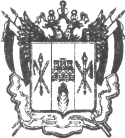 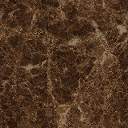 ПРАВИТЕЛЬСТВО РОСТОВСКОЙ ОБЛАСТИМИНИСТЕРСТВО ТРУДА И СОЦИАЛЬНОГОРАЗВИТИЯ РОСТОВСКОЙ ОБЛАСТИ(МИНТРУД  ОБЛАСТИ)П О С Т А Н О В Л Е Н И Еот 25.06.2020  № 18г. Ростов-на-ДонуО внесении изменений в постановление министерстватруда и социального развития Ростовской области от 27.06.2016 № 18В целях приведения правого акта органа исполнительной власти 
в соответствие с действующим законодательством министерство труда и социального развития Ростовской области постановляет:1. Внести в постановление министерства труда и социального развития Ростовской области от 27.06.2016 № 18 «Об утверждении Административного регламента предоставления государственной услуги «Выдача гражданам удостоверений (дубликатов удостоверений), подтверждающих право на меры социальной поддержки в соответствии с Федеральным законом от 12.01.1995    № 5-ФЗ» изменения согласно приложению. 2. Настоящее постановление вступает в силу со дня его официального опубликования, но не ранее 1 июля 2020 г., за исключением отдельных положений.Пункты 1 и 2 приложения к настоящему постановлению в части предоставления заявителем документов органов записи актов гражданского состояния, документов организаций, осуществляющих образовательную деятельность, и их запросов в порядке межведомственного информационного взаимодействия,  вступают в силу с 1 января 2021 года.3. Контроль за выполнением настоящего постановления возложить на заместителя министра труда и социального развития Ростовской области Порядочную О.В.Министр                                                                                                  Е.В. ЕлисееваПостановление вноситотдел по делам ветеранов и нестационарных форм обслуживанияПриложениек постановлению министерстватруда и социального развитияРостовской области                                от 25.06.2020  № 18ИЗМЕНЕНИЯ,вносимые в постановление министерства труда и социального развития Ростовской области от 27.06.2016 № 18 «Об утверждении Административного регламента предоставления государственной услуги «Выдача гражданам удостоверений (дубликатов удостоверений), подтверждающих правона меры социальной поддержки в соответствии с Федеральным закономот 12.01.1995 № 5-ФЗ»В разделе II приложения:1. Пункт 6.1 подраздела 6 изложить в следующей редакции:«6.1. Для получения государственной услуги гражданин (его законный представитель или доверенное лицо) предоставляет: заявление по форме согласно приложениям № 1, 2 к административному регламенту;паспорт гражданина Российской Федерации или иной документ, удостоверяющий личность гражданина Российской Федерации;личную фотографию (3 см х 4 см) и следующие документы:6.1.1. На получение удостоверения ветерана Великой Отечественной войны:С правом на меры социальной поддержки по статьям 15, 17 Федерального закона «О ветеранах»:удостоверение участника Великой Отечественной войны, выданное военным комиссариатом или органами внутренних дел или соответствующими органами Федеральной службы безопасности Российской Федерации (для замены данного удостоверения на удостоверение ветерана Великой Отечественной войны);документы архивных учреждений, подтверждающие факт пребывания в составе истребительных батальонов и участие в период Великой Отечественной войны в боевых операциях и боевых действиях (для лиц, принимавших участие в составе истребительных батальонов, взводов и отрядов защиты народа, в боевых операциях по борьбе с десантами противника и боевых действиях совместно с воинскими частями, входившими в состав действующей армии);архивные документы бывших организаций Осоавиахима СССР, военных комиссариатов и органов исполнительной власти о составе соответствующих команд и сроках их работы по сбору боеприпасов и военной техники, разминированию территорий и объектов (для лиц, привлекавшихся организациями Осоавиахима СССР и органами местной власти к разминированию территорий и объектов, сбору боеприпасов и военной техники в период с 22 июня 1941 года по 9 мая 1945 года);удостоверение о награждении медалью «За оборону Ленинграда» (для лиц, награжденных медалью «За оборону Ленинграда»).С правом на меры социальной поддержки по статье 18 Федерального закона «О ветеранах»:удостоверение к знаку «Жителю блокадного Ленинграда».С правом на меры социальной поддержки по статье 19 Федерального закона «О ветеранах»:документы, подтверждающие факт работы в пределах тыловых границ действующих фронтов, операционных зон действующих флотов, на объектах противовоздушной обороны, местной противовоздушной обороны, на строительстве оборонительных сооружений, военно - морских баз, аэродромов и других военных объектов, и справки архивных учреждений о сроках нахождения соответствующего военного объекта в пределах тыловых границ действующих фронтов, операционных зон действующих флотов, на прифронтовых участках железных и автомобильных дорог.С правом на меры социальной поддержки по статье 20 Федерального закона «О ветеранах»:трудовые книжки, справки архивных учреждений и организаций, подтверждающие факт работы в тылу в период с 22 июня 1941 года по 9 мая 1945 года не менее шести месяцев, исключая период работы на временно оккупированных территориях СССР, либо удостоверения о награждении орденами или медалями СССР за самоотверженный труд в период Великой Отечественной войны;6.1.2.		На получение удостоверения члена семьи погибшего (умершего) инвалида войны, участника Великой Отечественной войны и ветерана боевых действий:документы о прохождении военной службы или участии в боевых действиях погибшим (умершим); 6.1.3. На получение дубликатов удостоверений:ранее выданное удостоверение (в случае наличия).».2. Подраздел 7 изложить в следующей редакции:«7.	Исчерпывающий перечень документов, необходимых в соответствии с нормативными правовыми актами для предоставления государственной услуги, которые находятся в распоряжении государственных органов, органов местного самоуправления и иных органов, участвующих в предоставлении государственной услуги, и которые заявитель вправе представить, а также способы их получения заявителями, в том числе в электронной форме, порядок их представления7.1. Орган социальной защиты населения или МФЦ (в случае подачи заявления через МФЦ) в рамках межведомственного информационного взаимодействия с соблюдением норм законодательства Российской Федерации о защите персональных данных запрашивает на бумажном носителе или в электронном виде находящиеся в распоряжении у государственных органов, органов местного самоуправления, подведомственных им организаций следующие документы, необходимые для предоставления государственной услуги:7.1.1.		Сведения из Пенсионного фонда Российской Федерации об инвалидности, содержащиеся в федеральной государственной информационной системе «Федеральный реестр инвалидов» (для участников Великой Отечественной войны, ставшими инвалидами вследствие общего заболевания, трудового увечья и других причин (кроме лиц, инвалидность которых наступила вследствие их противоправных действий) – для дополнительной отметки о праве на меры социальной поддержки по статье 14 Федерального закона «О ветеранах»; для инвалидов с детства вследствие ранения, контузии или увечья, связанных с боевыми действиями в период Великой Отечественной войны 1941 - 1945 годов; для супруги (супруга) погибшего (умершего) ветерана боевых действий – для подтверждения получения ребенком старше возраста 18 лет инвалидности до достижения возраста 18 лет; на получение удостоверения «Инвалида Отечественной войны»; на получение удостоверения «Инвалида о праве на льготы»).7.1.2.		Сведения о номере индивидуального лицевого счета застрахованного лица в системе обязательного пенсионного страхования Российской Федерации.7.1.3. Справку о праве на пенсию по случаю потери кормильца (для членов семьи погибшего (умершего) инвалида войны, участника Великой Отечественной войны и ветерана боевых действий (с учетом пункта 2 статьи 21 Федерального закона «О ветеранах»); для членов семей погибших при исполнении обязанностей военной службы (служебных обязанностей).7.1.4. Справку установленной формы о гибели военнослужащего (для членов семей погибших при исполнении обязанностей военной службы (служебных обязанностей).7.1.5. Сведения о регистрации по месту жительства граждан Российской Федерации, проживающих совместно с заявителем, в органе, уполномоченном на осуществление функций по контролю и надзору в сфере миграции (для супруги (супруга) погибшего (умершего) ветерана боевых действий).7.1.6. Свидетельство о смерти, документы, подтверждающие родственное отношение к погибшему (умершему), в органе записи актов гражданского состояния (для членов семьи погибшего (умершего) инвалида войны, участника Великой Отечественной войны и ветерана боевых действий; для членов семей погибших при исполнении обязанностей военной службы (служебных обязанностей).7.1.7. Справку об обучении в образовательной организации по очной форме обучения на ребенка, не достигшего возраста 23 лет и (для супруги (супруга) погибшего (умершего) ветерана боевых действий).7.2. Гражданин вправе по своей инициативе представить указанные сведения и документы.Непредставление заявителем указанных документов не является основанием для отказа заявителю в предоставлении государственной услуги.». Начальник отдела по делам ветеранов и нестационарных       форм обслуживания                                                                      Т.Х. Багаджиян 